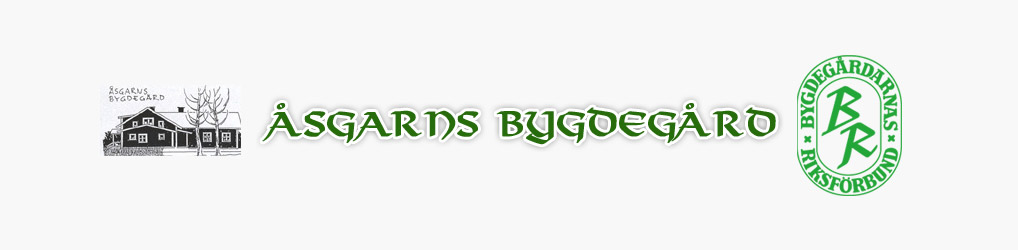 Åsgarns bygdegårdsföreningMedlemsavgift 2021Bankgiro 226-7565Kära vänner,Varmt välkomna till ett nytt spännande år i vår bygdegårdsförening, som också är lokal utvecklingsgrupp för norra Folkärna och södra Garpenberg.Välkommen, just du, att vara med!Före nyår betalar vi medlemsavgift för kommande verksamhetsår.Medlemsavgiften 2021 är, enligt årsmötets beslut: Enskild 150 kr, Familj 300 kr. Kom ihåg att skriva avsändare och anteckna om du vill prenumerera på tidskriften Bygdegården (+ 50 kr).Information om Bygdegården hittar du på vår hemsida,www.asgarn.se, eller på facebook, åsgarns bygdgård.Medlemsförmåner: Åsgarnsbladet presenterar kommande program. Rabatt när du privat hyr bygdegården. Om du väljer att förlägga festligheterna hemma, kan du – efter bokning – gratis låna glas och porslin i bygdegården.Tidskriften Bygdegården är riksförbundets trevliga tidskrift – om du prenumererar nu, får du den till särskilt lågt pris: 50 kr för fyra nr/år.Välkomna med i gemenskapen!B y g d e g å r d s s t y r e l s e nLeif Ekström			Bengt-Olof DanielssonOrdförande			Kassör, tel. 070 605 70 62, persbo135@gmail.comVi vill nu gärna ha era synpunkter på vad just ni vill ha för aktiviteter och evenemang i bygdegården. Vänligen besvara samt lägg till egna idéer på nedanstående enkät;Kurs/Evenemang;	dans			_______		bagarstugebak		_______		matlagning			_______		sy/handarbete		_______		fågelskådning		_______		öl/vin/whisky/rom-provning	_______		fiske / flugbindning		_______  filmkväll			_______teaterkväll			_______sportevenemang/storbild		_______annat/egna idéer		_____________________